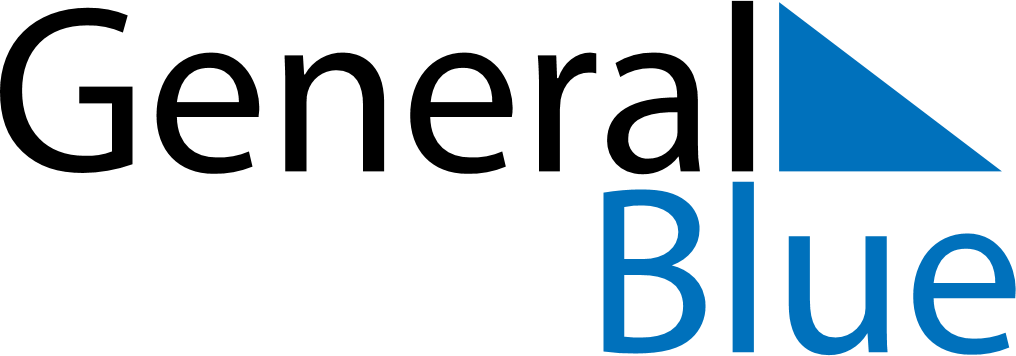 April 2030April 2030April 2030NicaraguaNicaraguaMONTUEWEDTHUFRISATSUN123456789101112131415161718192021Maundy ThursdayGood Friday222324252627282930